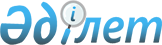 О внесении на рассмотрение Президента Республики Казахстан предложения о подписании Факультативного протокола к Конвенции против пыток и других жестоких, бесчеловечных или унижающих достоинство видов обращения и наказанияПостановление Правительства Республики Казахстан от 24 сентября 2007 года N 826

      Правительство Республики Казахстан  ПОСТАНОВЛЯЕТ: 

 

      1. Внести на рассмотрение Президента Республики Казахстан предложение о подписании Факультативного протокола к Конвенции против пыток и других жестоких, бесчеловечных или унижающих достоинство видов обращения и наказания. 

 

      2. Настоящее постановление вводится в действие со дня подписания.        Премьер-Министр 

      Республики Казахстан  

ФАКУЛЬТАТИВНЫЙ ПРОТОКОЛ К КОНВЕНЦИИ ПРОТИВ 

ПЫТОК И ДРУГИХ ЖЕСТОКИХ, БЕСЧЕЛОВЕЧНЫХ 

ИЛИ УНИЖАЮЩИХ ДОСТОИНСТВО ВИДОВ 

ОБРАЩЕНИЯ И НАКАЗАНИЯ Организация Объединенных Наций  

ФАКУЛЬТАТИВНЫЙ ПРОТОКОЛ К КОНВЕНЦИИ ПРОТИВ ПЫТОК 

И ДРУГИХ ЖЕСТОКИХ, БЕСЧЕЛОВЕЧНЫХ ИЛИ УНИЖАЮЩИХ 

ДОСТОИНСТВО ВИДОВ ОБРАЩЕНИЯ И НАКАЗАНИЯ 

  

Преамбула        Государства-участники настоящего Протокола, 

      вновь подтверждая,  что пытки и другие жестокие, бесчеловечные или унижающие достоинство виды обращения и наказания запрещены и представляют собой серьезные нарушения прав человека, 

      будучи убеждены  в необходимости дальнейших мер по достижению целей Конвенции против пыток и других жестоких, бесчеловечных или унижающих достоинство видов обращения и наказания (далее именуемой Конвенцией) и усилению защиты лишенных свободы лиц от пыток и других жестоких, бесчеловечных или унижающих достоинство видов обращения и наказания, 

      напоминая,  что статьи 2 и 16 Конвенции обязывают каждое государство-участник принимать эффективные меры для предупреждения актов пыток и других жестоких, бесчеловечных или унижающих достоинство видов обращения и наказания на любой территории под своей юрисдикцией, 

      признавая,  что на государствах лежит главная ответственность за выполнение этих статей, что усиление защиты лишенных свободы лиц и неукоснительное соблюдение их прав человека являются общей обязанностью всех и что международные органы по осуществлению дополняют и укрепляют национальные меры, 

      напоминая,  что действенное предупреждение пыток и других жестоких, бесчеловечных или унижающих достоинство видов обращения и наказания требует принятия мер в области просвещения и сочетания различных законодательных, административных, судебных и иных мер, 

      напоминая также  о том, что Всемирная конференция по правам человека, состоявшаяся в Вене в июне 1993 года, решительно заявила о том, что усилия по искоренению пыток должны быть прежде всего направлены на предупреждение, и призвала к принятию факультативного протокола к Конвенции, который имеет целью создание превентивной системы регулярного посещения мест содержания под стражей, 

      будучи убеждены  в том, что защита лишенных свободы лиц от пыток и других жестоких, бесчеловечных или унижающих достоинство видов обращения и наказания может быть усилена на основе несудебных мер превентивного характера, основанных на регулярном посещении мест содержания под стражей, 

      договорились  о нижеследующем:  

Часть I 

Общие принципы 

  

Статья 1       Цель настоящего Протокола заключается в создании системы регулярных посещений, осуществляемых независимыми международными и национальными органами, мест, где находятся лишенные свободы лица, с целью предупреждения пыток и других жестоких, бесчеловечных или унижающих достоинство видов обращения и наказания.  

Статья 2 

      1. Создается Подкомитет по предупреждению пыток и других жестоких, бесчеловечных или унижающих достоинство видов обращения и наказания Комитета против пыток (далее именуемый Подкомитетом по предупреждению), который осуществляет функции, изложенные в настоящем Протоколе. 

 

      2. Подкомитет по предупреждению выполняет свою работу в рамках Устава Организации Объединенных Наций и руководствуется его целями и принципами, а также нормами Организации Объединенных Наций, касающимися обращения с лицами, лишенными свободы. 

 

      3. Подкомитет по предупреждению также руководствуется принципами конфиденциальности, беспристрастности, неизбирательности, универсальности и объективности. 

 

      4. Подкомитет по предупреждению и государства-участники сотрудничают в деле осуществления настоящего Протокола.  

Статья 3       Каждое государство-участник создает, назначает или поддерживает на национальном уровне один или несколько органов для посещений в целях предупреждения пыток и других жестоких, бесчеловечных или унижающих достоинство видов обращения и наказания (далее именуемых национальными превентивными механизмами).  

Статья 4 

      1. Каждое государство-участник разрешает посещения в соответствии с настоящим Протоколом, механизмами, о которых говорится в статьях 2 и 3, любого места, находящегося под его юрисдикцией и контролем, где содержатся или могут содержаться лица, лишенные свободы, по распоряжению государственного органа или по его указанию, либо с его ведома или молчаливого согласия (далее именуемые местами содержания под стражей). Эти посещения осуществляются с целью усиления, при необходимости, защиты таких лиц от пыток и других жестоких, бесчеловечных или унижающих достоинство видов обращения и наказания. 

 

      2. Для целей настоящего Протокола лишение свободы означает любую форму содержания под стражей или тюремного заключения или помещения лица в государственное или частное место содержания под стражей, которое это лицо не имеет права покинуть по собственной воле, по приказу любого судебного, административного или иного органа.  

Часть II 

Подкомитет по предупреждению 

  

Статья 5 

      1. Подкомитет по предупреждению состоит из десяти членов. После сдачи на хранение пятидесятой ратификационной грамоты или документа о присоединении к настоящему Протоколу число членов Подкомитета увеличивается до двадцати пяти человек. 

 

      2. Члены Подкомитета по предупреждению выбираются из числа лиц, обладающих высокими моральными качествами и имеющих подтвержденный опыт работы в области отправления правосудия, в частности уголовного, в пенитенциарной системе или полиции, либо в различных областях, имеющих отношение к обращению с лишенными свободы лицами. 

 

      3. При создании Подкомитета по предупреждению надлежащее внимание уделяется необходимости справедливого географического распределения и представленности различных форм культуры и правовых систем государств-участников. 

 

      4. При создании Подкомитета по предупреждению внимание также уделяется сбалансированному гендерному представительству на основе принципов равенства и недискриминации. 

 

      5. В состав Подкомитета по предупреждению может входить не более одного гражданина одного и того же государства. 

 

      6. Члены Подкомитета по предупреждению выполняют свои функции в личном качестве, они должны быть независимыми и беспристрастными и иметь возможность эффективно работать в составе Подкомитета.  

Статья 6 

      1. Каждое государство-участник может, в соответствии с пунктом 2 настоящей статьи, выдвинуть двух кандидатов, обладающих квалификацией и отвечающих требованиям, изложенным в статье 5, и при этом оно представляет подробную информацию о квалификации кандидатов. 

 

      2. а) Кандидаты должны иметь гражданство государства-участника настоящего Протокола; 

      b) по меньшей мере один из двух кандидатов, выдвинутых государством-участником, должен иметь гражданство этого государства-участника; 

      c) в состав Подкомитета по предупреждению может быть выдвинуто не более двух кандидатов, являющихся гражданами одного и того же государства-участника; 

      d) до того как какое-либо государство-участник выдвигает кандидатом гражданина другого государства-участника, оно запрашивает и получает на то согласие этого государства-участника. 

 

      3. Не менее чем за пять месяцев до начала совещания государств-участников, на котором будут проводиться выборы, Генеральный секретарь Организации Объединенных Наций направляет государствам-участникам письмо с предложением представить своих кандидатов в трехмесячный срок. Генеральный секретарь представляет список всех выдвинутых таким образом кандидатов в алфавитном порядке с указанием государств-участников, которые их выдвинули.  

Статья 7 

      1. Члены Подкомитета по предупреждению избираются следующим образом: 

      a) главное внимание уделяется выполнению требований и критериев статьи 5 настоящего Протокола; 

      b) первые выборы проводятся не позднее, чем через шесть месяцев после вступления в силу настоящего Протокола; 

      c) государства-участники избирают членов Подкомитета по предупреждению тайным голосованием; 

      d) выборы члена Подкомитета по предупреждению проходят на совещаниях государств-участников, созываемых Генеральным секретарем Организации Объединенных Наций каждые два года. На этих совещаниях, на которых кворум составляют две трети числа государств-участников, избранными в Подкомитет членами считаются лица, набравшие наибольшее число голосов и абсолютное большинство голосов присутствующих и участвующих в голосовании представителей государств-участников. 

 

      2. Если в ходе выборов два гражданина какого-либо государства-участника получают право работать в составе Подкомитета по предупреждению, членом Подкомитета становится кандидат, набравший наибольшее число голосов. Если эти граждане получили одинаковое количество голосов, применяется следующая процедура: 

      a) если только один кандидат был выдвинут государством-участником, гражданином которого он является, этот гражданин становится членом Подкомитета по предупреждению; 

      b) если оба кандидата были выдвинуты государством-участником, гражданами которого они являются, то проводится раздельное тайное голосование для определения того, какой из этих граждан станет членом Подкомитета по предупреждению; 

      c) если ни один из кандидатов не был выдвинут государством-участником, гражданином которого он является, то проводится раздельное тайное голосование для определения того, какой из этих кандидатов станет членом Подкомитета по предупреждению.  

Статья 8       В случае смерти или ухода в отставку одного из членов Подкомитета по предупреждению или в случае невозможности выполнения им по какой-либо иной причине функций члена Подкомитета, государство-участник, которое выдвинуло его кандидатуру, назначает другое имеющее право быть избранным лицо, обладающее квалификацией и удовлетворяющее требованиям, изложенным в статье 5, с учетом необходимости обеспечить надлежащую сбалансированность между различными областями компетенции, на срок полномочий до следующего совещания государств-участников при условии утверждения его большинством государств-участников. Утверждение считается состоявшимся, если только в течение шести недель после извещения Генеральным секретарем Организации Объединенных Наций о предполагаемом назначении половина или более половины государств-участников не выскажутся против такого назначения.  

Статья 9       Члены Подкомитета по предупреждению избираются сроком на четыре года. Они могут быть переизбраны один раз в случае выдвижения их кандидатур. Срок полномочий половины числа членов, избранных на первых выборах, заканчивается по истечении двухлетнего периода; сразу же после первых выборов имена этих членов определяются жеребьевкой, которую проводит Председатель совещания, упомянутого в пункте 1 d статьи 7.  

Статья 10 

      1. Подкомитет по предупреждению избирает своих должностных лиц на двухгодичный срок. Они могут быть переизбраны. 

 

      2. Подкомитет по предупреждению устанавливает свои правила процедуры. Эти правила процедуры предусматривают, в частности, что: 

      a) кворум составляют половина числа членов плюс один; 

      b) решения Подкомитета по предупреждению принимаются большинством голосов присутствующих членов; 

      c) заседания Подкомитета по предупреждению являются закрытыми. 

 

      3. Генеральный секретарь Организации Объединенных Наций созывает первое совещание Подкомитета по предупреждению. После своего первого совещания Подкомитет проводит свои последующие совещания с интервалом, установленным в его правилах процедуры. Подкомитет и Комитет против пыток проводят свои сессии одновременно не реже одного раза в год.  

Часть III 

Мандат Подкомитета по предупреждению 

  

Статья 11       Подкомитет по предупреждению: 

      а) посещает места, упомянутые в статье 4, и представляет рекомендации государствам-участникам относительно защиты лишенных свободы лиц от пыток и других жестоких, бесчеловечных или унижающих достоинство видов обращения и наказания; 

      b) в отношении национальных превентивных механизмов: 

      i) при необходимости, консультирует государства-участники и оказывает им содействие в созданий таких механизмов; 

      ii) поддерживает прямые, при необходимости конфиденциальные, контакты с национальными превентивными механизмами и предлагает им услуги в области профессиональной подготовки и технической помощи в целях укрепления их потенциала; 

      iii) консультирует их и оказывает им помощь в деле оценки потребностей и мер, необходимых для усиления защиты лишенных свободы лиц от пыток и других жестоких, бесчеловечных или унижающих достоинство видов обращения и наказания; 

      iv) представляет рекомендации и замечания государствам-участникам в целях укрепления возможностей и мандата национальных превентивных механизмов для предупреждения пыток и других жестоких, бесчеловечных или унижающих достоинство видов обращения и наказания; 

      с) Сотрудничает в целях предупреждения пыток в целом с соответствующими органами и механизмами Организации Объединенных Наций, а также с международными, региональными и национальными учреждениями или организациями, действующими в интересах усиления защиты всех лиц от пыток и других жестоких, бесчеловечных или унижающих достоинство видов обращения и наказания.  

Статья 12       Для того чтобы Подкомитет по предупреждению мог выполнять свой мандат, изложенный в статье 11, государства-участники обязуются: 

      a) принимать Подкомитет по предупреждению на своей территории и предоставлять ему доступ к местам содержания под стражей, определенным в статье 4 настоящего Протокола; 

      b) предоставлять всю соответствующую информацию, которую Подкомитет по предупреждению может запросить в целях оценки потребностей и мер, которые должны быть приняты для усиления защиты лишенных свободы лиц от пыток и других жестоких, бесчеловечных или унижающих достоинство видов обращения и наказания; 

      c) поощрять и облегчать контакты между Подкомитетом по предупреждению и национальными превентивными механизмами; 

      d) изучать рекомендации Подкомитета по предупреждению и вступать в диалог с ним относительно возможных мер по осуществлению.  

Статья 13 

      1. Подкомитет по предупреждению, в начале с помощью жеребьевки, устанавливает программу регулярных посещений государств-участников в целях выполнения своего мандата, установленного в статье 11. 

 

      2. После проведения консультаций Подкомитет по предупреждению уведомляет государства-участники о своей программе, с тем чтобы они без промедления могли бы принять необходимые практические меры для осуществления посещений. 

 

      3. Посещения проводятся по крайней мере двумя членами Подкомитета по предупреждению. При необходимости, эти члены могут сопровождаться экспертами, имеющими подтвержденный опыт работы и знания в областях, охватываемых настоящим Протоколом, которые избираются из списка экспертов, подготовленного на основе предложений, высказанных государствами-участниками, Управлением Верховного комиссара по правам человека Организации Объединенных Наций и Центром Организации Объединенных Наций по предупреждению международной преступности. При подготовке этого списка соответствующие государства-участники предлагают не более пяти национальных экспертов. Соответствующее государство-участник может отклонить кандидатуру предложенного для посещения эксперта, после чего Подкомитет предлагает другого эксперта. 

 

      4. Если Подкомитет по предупреждению сочтет это необходимым, он может предложить организовать краткое последующее посещение после проведения регулярного посещения.  

Статья 14 

      1. С тем чтобы Подкомитет по предупреждению мог выполнять свой мандат, государства-участники настоящего Протокола обязуются предоставлять ему: 

      a) неограниченный доступ к любой информации о числе лишенных свободы лиц в местах содержания под стражей, определенных в статье 4, а также о количестве таких мест и их местонахождении; 

      b) неограниченный доступ к любой информации, касающейся обращения с этими лицами, а также условий их содержания под стражей; 

      c) в соответствии с пунктом 2 ниже - неограниченный доступ ко всем местам содержания под стражей, их сооружениям и объектам; 

      d) возможность проводить частные беседы с лишенными свободы лицами без свидетелей, лично или при необходимости, через переводчика, а также с любым другим лицом, которое, по мнению Подкомитета по предупреждению, может представить соответствующую информацию; 

      е) право беспрепятственно выбирать места, которые он желает посетить, и лиц, с которыми он желает побеседовать. 

 

      2. Возражения в отношении посещения конкретного места содержания под стражей могут основываться лишь на возникших в срочном порядке и убедительных соображениях, касающихся национальной обороны, государственной безопасности, стихийных бедствий или серьезных беспорядков в месте предполагаемого посещения, которые временно, препятствуют проведению такого посещения. Наличие объявленного чрезвычайного положения как такового не может приводиться государством-участником в качестве причины для возражения против проведения посещения.  

Статья 15       Ни один орган или должное лицо не может назначать, применять, разрешать или допускать любую санкцию в отношении любого лица или организации за сообщение Подкомитету по предупреждению или его членам любой информации, будь-то правдивой или ложной, и ни одно такое лицо или организация не могут быть каким-либо иным образом ущемлены.  

Статья 16 

      1. Подкомитет по предупреждению направляет свои рекомендации и замечания в конфиденциальном порядке государству-участнику и, при необходимости, национальному превентивному механизму. 

 

      2. Подкомитет по предупреждению публикует свой доклад вместе с любыми замечаниями соответствующего государства-участника в случае поступления соответствующей просьбы от государства-участника. Если государство-участник предает гласности часть доклада, Подкомитет может опубликовать доклад полностью или частично. Вместе с тем данные личного характера не могут публиковаться без прямо выраженного согласия соответствующего лица. 

 

      3. Подкомитет по предупреждению представляет открытый ежегодный доклад о своей деятельности Комитету против пыток. 

 

      4. Если государство-участник отказывается сотрудничать с Подкомитетом по предупреждению в соответствии со статьями 12 и 14 или отказывается принимать меры для улучшения положения в свете рекомендаций Подкомитета по предупреждению, Комитет против пыток может по просьбе Подкомитета, после того, как государство-участник получит возможность изложить свои соображения, принять большинством голосов своих членов решение выступить с публичным заявлением по данному вопросу или опубликовать доклад Подкомитета.  

Часть IV 

Национальные превентивные механизмы 

  

Статья 17       Не позднее чем через один год после вступления в силу настоящего Протокола или его ратификации или присоединения к нему каждое государство-участник поддерживает, назначает или создает один или несколько независимых национальных превентивных механизмов для предупреждения пыток на национальном уровне. Механизмы, учрежденные децентрализованными органами, могут, для целей настоящего Протокола, назначаться в качестве национальных превентивных механизмов, если они отвечают требованиям его положений.  

Статья 18 

      1. Государства-участники гарантируют функциональную независимость национальных превентивных механизмов, а также независимость их персонала. 

 

      2. Государства-участники принимают необходимые меры по обеспечению того, чтобы эксперты национального превентивного механизма обладали необходимым потенциалом и профессиональными знаниями. Они обеспечивают гендерный баланс и адекватную представленность существующих в стране этнических групп и групп меньшинств. 

 

      3. Государства-участники обязуются предоставлять необходимые ресурсы для функционирования национальных превентивных механизмов. 

 

      4. При создании национальных превентивных механизмов государства-участники учитывают Принципы, касающиеся статуса национальных учреждений по защите и поощрению прав человека.  

Статья 19       Национальным превентивным механизмам предоставляются, как минимум, следующие полномочия: 

      а) регулярно рассматривать вопрос об обращении с лишенными свободы лицами в местах содержания под стражей, определенных в статье 4, с целью усиления, при необходимости, их защиты от пыток и других жестоких, бесчеловечных или унижающих достоинство видов обращения и наказания; 

      b) представлять рекомендации соответствующим органам в целях улучшения обращения с лишенными свободы лицами и условий их содержания и предупреждать пытки и другие жестокие, бесчеловечные или унижающие достоинство виды обращения и наказания с учетом соответствующих норм Организации Объединенных Наций; 

      c) представлять предложения и замечания, касающиеся действующего законодательства или законопроектов.  

Статья 20       С тем чтобы национальные превентивные механизмы могли выполнять свой мандат, государства-участники настоящего Протокола обязуются предоставлять им: 

      a) доступ к любой информации о числе лишенных свободы лиц в местах содержания под стражей, определенных в статье 4, а также о количестве таких мест и их местонахождении; 

      b) доступ к любой информации, касающейся обращения с этими лицами, а также условий их содержания под стражей; 

      c) доступ к любым местам содержания под стражей, их сооружениям и объектам; 

      d) возможность проводить частные беседы с лишенными свободы лицами без свидетелей, лично, или, при необходимости, через переводчика, а также с любым другим лицом, которое, по мнению национального превентивного механизма, может представить соответствующую информацию; 

      е) право беспрепятственно выбирать места, которые они желают посетить, и лиц, с которыми они желают побеседовать; 

      f) право устанавливать контакты с Подкомитетом по предупреждению, направлять ему информацию и встречаться с ним.  

Статья 21 

      1. Ни один орган или должностное лицо не может назначать, применять, разрешать или допускать любую санкцию в отношении любого лица или организации зa сообщение национальному превентивному механизму любой информации, будь то правдивой или ложной, и ни одно такое лицо или организация не могут быть каким-либо иным образом ущемлены. 

 

      2. Конфиденциальная информация, собранная национальным превентивным механизмом, не подлежит разглашению. Данные личного характера публикуются только с прямо выраженного согласия соответствующего лица.  

Статья 22       Компетентные органы соответствующего государства-участника изучают рекомендации национального превентивного механизма и вступают с ним в диалог в отношении возможных мер по осуществлению.  

Статья 23       Государства-участники настоящего Протокола обязуются публиковать и распространять ежегодные доклады национальных превентивных механизмов.  

Часть V 

Заявление 

  

Статья 24 

      1. После ратификации государства-участники могут сделать заявление относительно отсрочки осуществления своих обязательств либо согласно части III, либо согласно части IV настоящего Протокола. 

 

      2. Такая отсрочка действует максимум три года. После представления соответствующих материалов государством-участником и после консультаций с Подкомитетом по предупреждению Комитет против пыток может продлить этот период еще на два года.  

Часть VI 

Финансовые положения 

  

Статья 25 

      1. Расходы, понесенные Подкомитетом по предупреждению в ходе осуществления настоящего Протокола, покрываются Организацией Объединенных Наций. 

 

      2. Генеральный секретарь Организации Объединенных Наций обеспечивает необходимый персонал и условия для эффективного осуществления функций Подкомитета по предупреждению в соответствии с настоящим Протоколом.  

Статья 26 

      1. В соответствии с надлежащей процедурой Генеральной Ассамблеи создается Специальный фонд, управляемый в соответствии с финансовыми положениями и правилами Организации Объединенных Наций, для оказания помощи в финансировании осуществления рекомендаций, вынесенных Подкомитетом по предупреждению государству-участнику после посещения, а также образовательных программ национальных превентивных механизмов. 

 

      2. Этот Специальный фонд может финансироваться за счет добровольных взносов, выплачиваемых правительствами, межправительственными и неправительственными организациями и другими частными или государственными образованиями.  

Часть VII 

Заключительные положения 

  

Статья 27 

      1. Настоящий Протокол открыт для подписания любым государством, подписавшим Конвенцию. 

 

      2. Настоящий Протокол подлежит ратификации любым государством, ратифицировавшим Конвенцию или присоединившимся в ней. Ратификационные грамоты сдаются на хранение Генеральному секретарю Организации Объединенных Наций. 

 

      3. Настоящий Протокол открыт для присоединения любого государства, которое ратифицировало Конвенцию или присоединилось к ней. 

 

      4. Присоединение осуществляется путем сдачи на хранение Генеральному секретарю Организации Объединенных Наций документа о присоединении. 

 

      5. Генеральный секретарь Организации Объединенных Наций информирует все государства, которые подписали настоящий Протокол или присоединились к нему, о сдаче на хранение каждой ратификационной грамоты или документа о присоединении.  

Статья 28 

      1. Настоящий Протокол вступает в силу на 30-й день после сдачи на хранение Генеральному секретарю Организации Объединенных Наций 20-й ратификационной грамоты или документа о присоединении. 

 

      2. Для каждого государства, которое ратифицирует настоящий Протокол или присоединяется к нему после сдачи на хранение Генеральному секретарю Организации Объединенных Наций двадцатой ратификационной грамоты или документа о присоединении, настоящий Протокол вступает в силу на 30-й день после сдачи на хранение его собственной ратификационной грамоты или документа о присоединении.  

Статья 29       Положения настоящего Протокола распространяются на все части федеративных государств без каких-либо ограничений или исключений.  

Статья 30       Какие-либо оговорки к настоящему Протоколу не допускаются.  

Статья 31       Положения настоящего Протокола не затрагивают обязательств государств-участников по любым региональным конвенциям, основанным на системе посещений мест содержания под стражей. Подкомитету по предупреждению и органам, учрежденным в соответствии с такими региональными конвенциями, предлагается консультироваться и сотрудничать друг с другом, с тем чтобы избегать дублирования и обеспечивать эффективное достижение целей настоящего Протокола.  

Статья 32       Положения настоящего Протокола не затрагивают обязательств государств-участников по четырем Женевским конвенциям от 12 августа 1949 года и Дополнительным протоколам к ним от 8 июня 1977 года, а также прав любого государства разрешать Международному комитету Красного Креста посещать места содержания под стражей в ситуациях, не охватываемых международным гуманитарным правом.  

Статья 33 

      1. Любое государство-участник может в любое время денонсировать настоящий Протокол путем направления письменного уведомления Генеральному секретарю Организации Объединенных Наций, который затем информирует об этом другие государства-участники настоящего Протокола и Конвенции. Денонсация вступает в силу пo истечении одного года после получения Генеральным секретарем такого уведомления. 

 

      2. Такая денонсация не освобождает государство-участника от его обязательств по настоящему Протоколу в связи с любым действием или ситуацией, которые могли иметь место до даты вступления денонсации в силу, или мерами, которые Подкомитет по предупреждению решил или может решить принять в отношении соответствующего государства-участника, и денонсация никоим образом не наносит ущерба продолжающемуся рассмотрению любого вопроса, который уже рассматривался Подкомитетом до даты вступления денонсации в силу. 

 

      3. После даты вступления в силу объявленной государством-участником денонсации Подкомитет по предупреждению не может начинать рассмотрение любого нового вопроса, касающегося этого государства.  

Статья 34 

      1. Любое государство-участник настоящего Протокола может предложить поправку и направить ее Генеральному секретарю Организации Объединенных Наций. Генеральный секретарь затем препровождает предложенную поправку государствам-участникам настоящего Протокола с просьбой сообщить ему, согласны ли они с созывом конференции государств-участников с целью рассмотрения этого предложения и проведения по нему голосования. Если в течение четырех месяцев с даты направления такого письма по меньшей мере одна треть государств-участников выскажется за такую конференцию, Генеральный секретарь созывает конференцию под эгидой Организации Объединенных Наций. Любая поправка, принятая большинством в две трети присутствующих и участвующих в голосовании на этой конференции государств-участников, направляется Генеральным секретарем всем государствам-участникам для принятия. 

 

      2. Поправка, утвержденная в соответствии с пунктом 1 настоящей статьи, вступает в силу после ее принятия большинством в две трети государств-участников настоящего Протокола в соответствии с их конституционными процедурами. 

 

      3. После вступления поправок в силу они становятся обязательными для тех государств-участников, которые их приняли, а для других государств-участников остаются обязательными положения настоящего Протокола и любые предшествующие поправки, которые были ими приняты.  

Статья 35       Членам Подкомитета по предупреждению и членам национальных превентивных механизмом предоставляются привилегии и иммунитеты, которые необходимы для независимого осуществления ими своих функций. Членам Подкомитета предоставляются привилегии и иммунитеты, перечисленные в разделе 22 Конвенции о привилегиях и иммунитетах Организации Объединенных Наций от 13 февраля 1946 года, с соблюдением положений раздела 23 той же Конвенции.  

Статья 36       При посещении государства-участника члены Подкомитета по предупреждению без ущерба для положений и целей настоящего Протокола и тех привилегий и иммунитетов, которыми они могут пользоваться: 

      a) соблюдают законы и нормы государства посещения; 

      b) воздерживаются от любых действий или деятельности, не совместимых с беспристрастным и международным характером их обязанностей.  

Статья 37 

      1. Настоящий Протокол, английский, арабский, испанский, китайский, русский и французский тексты которого являются равно аутентичными, сдается на хранение Генеральному секретарю Организации Объединенных Наций. 

      2. Генеральный секретарь Организации Объединенных Наций направляет заверенные экземпляры настоящего Протокола всем государствам. 
					© 2012. РГП на ПХВ «Институт законодательства и правовой информации Республики Казахстан» Министерства юстиции Республики Казахстан
				